                                       AMATA APRAKSTS*Dokuments parakstīts ar drošu elektronisko parakstu un satur laika zīmogu.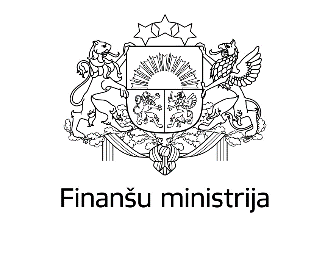 APSTIPRINUFinanšu ministrijasvalsts sekretāra p.i.I. BraunfeldeDokuments apstiprināts ar elektronisko parakstuDatums skatāms laika zīmogāReģistrācijas numurs skatāms reģistrācijas informācijā2.AMATA NOSAUKUMSVecākais eksperts 2.1.AMATA STATUSSIerēdnis 3.STRUKTŪRVIENĪBA3.STRUKTŪRVIENĪBAFinanšu tirgus politikas departamentsKredītiestāžu un maksājumu pakalpojumu politikas nodaļaFinanšu tirgus politikas departamentsKredītiestāžu un maksājumu pakalpojumu politikas nodaļa4.PROFESIJAS KODS2422 095.AMATA SAIME UN LĪMENIS37IIA6.TIEŠAIS VADĪTĀJSNodaļas vadītājs 7.FUNKCIONĀLAIS VADĪTĀJSNodaļas vadītājs  8.IEKŠĒJĀ SADARBĪBASadarbojas ar Finanšu ministrijas darbiniekiem un amatpersonām9.ĀRĒJĀ SADARBĪBASadarbība ar Finanšu ministrijas padotības iestādēm, ministrijām un to padotības iestādēm, Finanšu un kapitāla tirgus komisiju, Latvijas Banku, nevalstiskajām organizācijām, Eiropas Komisiju un citām Eiropas Savienības (ES) institūcijām, starptautiskajām finanšu institūcijām un  starptautiskajām organizācijām u.c.10.AMATA MĒRĶIS10.AMATA MĒRĶISNodrošināt finanšu tirgus politikas izstrādi valsts finanšu stabilitātes un ekonomiskās attīstības veicināšanai kredītiestāžu, maksājumu pakalpojumu un noziedzīgi iegūtu līdzekļu legalizācijas un terorisma finansēšanas novēršanas jomā.Nodrošināt finanšu tirgus politikas izstrādi valsts finanšu stabilitātes un ekonomiskās attīstības veicināšanai kredītiestāžu, maksājumu pakalpojumu un noziedzīgi iegūtu līdzekļu legalizācijas un terorisma finansēšanas novēršanas jomā.11.AMATA PIENĀKUMI11.AMATA PIENĀKUMI11.AMATA PIENĀKUMI11.AMATA PIENĀKUMIPIENĀKUMSPIENĀKUMSNOZĪMĪBA %11.1.Nodrošināt finanšu tirgus regulējuma pilnveidošanu nodaļas kompetences ietvaros, tai skaitā:plānot, koordinēt un uzraudzīt Latvijas Republikas (LR) finanšu tirgu regulējošo normatīvo aktu pilnveidošanu un saskaņošanu atbilstoši starptautiskajām saistībām, tai skaitā ES tiesību aktiem;izvērtēt Finanšu un kapitāla tirgus komisijas, Latvijas Bankas un nozari pārstāvošo asociāciju izstrādātos priekšlikumus normatīvo aktu grozījumiem;izstrādāt normatīvo aktu projektus nodaļas kompetences ietvaros un nodrošināt to virzību un saskaņošanu ar Finanšu ministrijas struktūrvienībām, padotības iestādēm, nozari pārstāvošajām organizācijām un citām institūcijām.Nodrošināt finanšu tirgus regulējuma pilnveidošanu nodaļas kompetences ietvaros, tai skaitā:plānot, koordinēt un uzraudzīt Latvijas Republikas (LR) finanšu tirgu regulējošo normatīvo aktu pilnveidošanu un saskaņošanu atbilstoši starptautiskajām saistībām, tai skaitā ES tiesību aktiem;izvērtēt Finanšu un kapitāla tirgus komisijas, Latvijas Bankas un nozari pārstāvošo asociāciju izstrādātos priekšlikumus normatīvo aktu grozījumiem;izstrādāt normatīvo aktu projektus nodaļas kompetences ietvaros un nodrošināt to virzību un saskaņošanu ar Finanšu ministrijas struktūrvienībām, padotības iestādēm, nozari pārstāvošajām organizācijām un citām institūcijām.3011.2.Nodrošināt Latvijas interešu pārstāvību, analītisko darbu vai dalību Ekonomiskās attīstības un sadarbības organizācijas (OECD) komitejās un darba grupās finanšu pakalpojumu jautājumos, tai skaitā Finanšu tirgu komitejā u.c. komitejās vai darba grupās finanšu tirgus un finanšu pakalpojumu jomā.Nodrošināt Latvijas interešu pārstāvību, analītisko darbu vai dalību Ekonomiskās attīstības un sadarbības organizācijas (OECD) komitejās un darba grupās finanšu pakalpojumu jautājumos, tai skaitā Finanšu tirgu komitejā u.c. komitejās vai darba grupās finanšu tirgus un finanšu pakalpojumu jomā.1011.3.Nodrošināt Latvijas interešu pārstāvību ES tiesību aktu projektu un informatīvo materiālu izstrādē atbilstoši nodaļas kompetencei, tai skaitā:11.3.1.pārstāvēt Finanšu ministriju ES Padomes un Eiropas Komisijas darba grupās;11.3.2.nodrošināt Latvijas nacionālo pozīciju izstrādi par ministrijas kompetencē ietilpstošām ES un citu starptautisku institūciju iniciatīvām finanšu tirgus un finanšu pakalpojumu jomā;11.3.3.nodrošināt instrukciju sagatavošanu Latvijas viedokļa paušanai finanšu tirgus un finanšu pakalpojumu jomā;11.3.4.nodrošināt informatīvā un tēžu materiāla izstrādi Ekonomiskās un finanšu padomes, Ekonomikas un finanšu komitejas, Finanšu pakalpojumu u.c. formāta sanāksmēm finanšu tirgus un finanšu pakalpojumu jomā.Nodrošināt Latvijas interešu pārstāvību ES tiesību aktu projektu un informatīvo materiālu izstrādē atbilstoši nodaļas kompetencei, tai skaitā:11.3.1.pārstāvēt Finanšu ministriju ES Padomes un Eiropas Komisijas darba grupās;11.3.2.nodrošināt Latvijas nacionālo pozīciju izstrādi par ministrijas kompetencē ietilpstošām ES un citu starptautisku institūciju iniciatīvām finanšu tirgus un finanšu pakalpojumu jomā;11.3.3.nodrošināt instrukciju sagatavošanu Latvijas viedokļa paušanai finanšu tirgus un finanšu pakalpojumu jomā;11.3.4.nodrošināt informatīvā un tēžu materiāla izstrādi Ekonomiskās un finanšu padomes, Ekonomikas un finanšu komitejas, Finanšu pakalpojumu u.c. formāta sanāksmēm finanšu tirgus un finanšu pakalpojumu jomā.2511.4.Nodrošināt politikas finanšu tirgus politikas plānošanu, tai skaitā:11.4.1.veikt ministrijā iesniegtās informācijas par finanšu tirgus situāciju valstī analīzi, kā arī atbilstoši veicamajiem uzdevumiem patstāvīgi sekot līdzi attīstības tendencēm Latvijā un starptautiskā līmenī kredītiestāžu, maksājumu pakalpojumu, noziedzīgi iegūtu līdzekļu legalizācijas novēršanas un finanšu inovāciju jomā;11.4.2.izstrādāt priekšlikumus par nepieciešamajiem pasākumiem valsts finanšu tirgus politikas un normatīvo aktu pilnveidošanā;11.4.3.izstrādāt un koordinēt politikas veidošanu noziedzīgi iegūtu līdzekļu legalizācijas un terorisma finansēšanas novēršanas jomā;11.4.4.izstrādāt un koordinēt finanšu stabilitātes un krīzes vadības politiku nacionālajā un starptautiskajā līmenī;11.4.5.nodrošināt politikas plānošanas dokumentu finanšu tirgus politikas  jomā izstrādi.Nodrošināt politikas finanšu tirgus politikas plānošanu, tai skaitā:11.4.1.veikt ministrijā iesniegtās informācijas par finanšu tirgus situāciju valstī analīzi, kā arī atbilstoši veicamajiem uzdevumiem patstāvīgi sekot līdzi attīstības tendencēm Latvijā un starptautiskā līmenī kredītiestāžu, maksājumu pakalpojumu, noziedzīgi iegūtu līdzekļu legalizācijas novēršanas un finanšu inovāciju jomā;11.4.2.izstrādāt priekšlikumus par nepieciešamajiem pasākumiem valsts finanšu tirgus politikas un normatīvo aktu pilnveidošanā;11.4.3.izstrādāt un koordinēt politikas veidošanu noziedzīgi iegūtu līdzekļu legalizācijas un terorisma finansēšanas novēršanas jomā;11.4.4.izstrādāt un koordinēt finanšu stabilitātes un krīzes vadības politiku nacionālajā un starptautiskajā līmenī;11.4.5.nodrošināt politikas plānošanas dokumentu finanšu tirgus politikas  jomā izstrādi.2011.5.Vispārīgie amata pienākumi:11.5.1.atbilstoši kompetencei sagatavot informāciju ministrijas nostājas vai pozīcijas izstrādei par finanšu tirgus politikas jautājumiem;11.5.2.pārzināt un regulāri sekot izmaiņām finanšu tirgus politiku regulējošajos normatīvajos dokumentos attiecībā uz nodaļas kompetencē esošajiem jautājumiem;11.5.3.apkopot un analizēt informāciju un datus, kas saistīti ar finanšu tirgus politikas veidošanu valstī, kā arī situāciju Latvijas un starptautiskajos finanšu tirgos;11.5.4.izstrādāt iekšējos normatīvo aktu projektus finanšu tirgus politikas jautājumos.11.5.5.izvērtēt un sniegt atzinumus par citu struktūrvienību un institūciju izstrādātajiem politikas plānošanas dokumentu, informatīvo ziņojumu, normatīvo aktu un LR nacionālo pozīciju projektiem, ja tie saistīti ar nodaļas kompetencē esošajiem jautājumiem; 11.5.6.sagatavot atbilžu projektus uz fizisko un juridisko personu iesniegumiem, sūdzībām un priekšlikumiem, ja tie saistīti ar nodaļas kompetencē esošajiem jautājumiem;11.5.7.atbilstoši kompetencei veikt saraksti ar ārvalstu institūcijām, ministrijām (centrālajām valsts iestādēm) un citiem korespondentiem;11.5.8.pēc attiecīga pilnvarojuma savas kompetences ietvaros pārstāvēt ministriju vai departamentu citās valsts un pašvaldību iestādēs;11.5.9.veikt amata pienākumus savlaicīgi un kvalitatīvi;11.5.10.izpildīt citus tam uzticētos uzdevumus iepriekš uzskaitīto ierēdņa amata pienākumu ietvaros;11.5.11.nodrošināt dokumentu sistematizāciju savas kompetences ietvaros;11.5.12.izpildīt citus tam uzticētos pienākumus iepriekš uzskaitīto ierēdņa amata pienākumu ietvaros;11.5.13.veikt darbu patstāvīgi, nepieciešamības gadījumā konsultējoties ar nodaļas vadītāju.Vispārīgie amata pienākumi:11.5.1.atbilstoši kompetencei sagatavot informāciju ministrijas nostājas vai pozīcijas izstrādei par finanšu tirgus politikas jautājumiem;11.5.2.pārzināt un regulāri sekot izmaiņām finanšu tirgus politiku regulējošajos normatīvajos dokumentos attiecībā uz nodaļas kompetencē esošajiem jautājumiem;11.5.3.apkopot un analizēt informāciju un datus, kas saistīti ar finanšu tirgus politikas veidošanu valstī, kā arī situāciju Latvijas un starptautiskajos finanšu tirgos;11.5.4.izstrādāt iekšējos normatīvo aktu projektus finanšu tirgus politikas jautājumos.11.5.5.izvērtēt un sniegt atzinumus par citu struktūrvienību un institūciju izstrādātajiem politikas plānošanas dokumentu, informatīvo ziņojumu, normatīvo aktu un LR nacionālo pozīciju projektiem, ja tie saistīti ar nodaļas kompetencē esošajiem jautājumiem; 11.5.6.sagatavot atbilžu projektus uz fizisko un juridisko personu iesniegumiem, sūdzībām un priekšlikumiem, ja tie saistīti ar nodaļas kompetencē esošajiem jautājumiem;11.5.7.atbilstoši kompetencei veikt saraksti ar ārvalstu institūcijām, ministrijām (centrālajām valsts iestādēm) un citiem korespondentiem;11.5.8.pēc attiecīga pilnvarojuma savas kompetences ietvaros pārstāvēt ministriju vai departamentu citās valsts un pašvaldību iestādēs;11.5.9.veikt amata pienākumus savlaicīgi un kvalitatīvi;11.5.10.izpildīt citus tam uzticētos uzdevumus iepriekš uzskaitīto ierēdņa amata pienākumu ietvaros;11.5.11.nodrošināt dokumentu sistematizāciju savas kompetences ietvaros;11.5.12.izpildīt citus tam uzticētos pienākumus iepriekš uzskaitīto ierēdņa amata pienākumu ietvaros;11.5.13.veikt darbu patstāvīgi, nepieciešamības gadījumā konsultējoties ar nodaļas vadītāju.2012.KOMPETENCES12.KOMPETENCES12.1.Analītiskā domāšana12.2.Konceptuāla domāšana12.3.Iniciatīva 12.4.Ētiskums13.PROFESIONĀLĀ KVALIFIKĀCIJA13.PROFESIONĀLĀ KVALIFIKĀCIJA13.1.IZGLĪTĪBAAugstākā akadēmiskā vai augstākā profesionālā izglītība tiesību zinātnēs, ekonomikas vai finanšu jomā 13.2.PROFESIONĀLĀ PIEREDZEVismaz 3 gadu pieredze ar ekonomikas/finanšu jautājumiem vai normatīvo aktu izstrādi vai piemērošanu13.3.PROFESIONĀLĀS ZINĀŠANAS UN PRASMES13.3.1.zināšanas un izpratne par finanšu tirgus jautājumiem;13.3.2.zināšanas un izpratne par valsts pārvaldes darbības principiem.13.4.VISPĀRĒJĀS ZINĀŠANAS UN PRASMES13.4.1.spēja strādāt ar dokumentiem angļu valodā un līdzdarboties sanāksmēs, kas notiek angļu valodā;13.4.2.datora lietotāja līmeņa prasmes;13.4.3.darba racionālas organizācijas principu pārvaldīšana.14.AMATA ATBILDĪBA14.1.ierēdnis pilnībā atbild par sev uzticēto pienākumu profesionālu izpildi, par tam un departamentam uzdoto uzdevumu kvalitatīvu un savlaicīgu izpildi;14.2.ievēro iekšējos un ārējos normatīvajos aktos noteikto, attiecībā uz informāciju, kas atzīta par valsts noslēpumu;14.3.atbild par rīcībā nonākušās klasificētās informācijas saglabāšanu un neizpaušanu trešajām personām.15.AMATA TIESĪBAS15.1.savlaicīgi saņemt amata pienākumu veikšanai nepieciešamo informāciju un norādījumus no nodaļas vadītāja;15.2.sniegt nodaļas vadītājam ierosinājumus un priekšlikumus darba kvalitātes un efektivitātes uzlabošanai;15.3.atbilstoši savai kompetencei pārstāvēt Finanšu ministriju sanāksmēs ar nozaru ministrijām un citām valsts pārvaldes iestādēm;15.4.ierosināt veikt grozījumus un sniegt priekšlikumus amata apraksta precizēšanai vai papildināšanai.16.CITA INFORMĀCIJAĻoti sarežģīts un mainīgs darbs, kas prasa jaunus risinājumus. Atsevišķos gadījumos ir paraugrisinājumi. Augsta darba intensitāte, liela apjoma un dažāda veida nepārskatāmas informācijas vienlaicīga analīze, izmantošana un izvērtēšana. Labāko risinājumu izvēle lēmumu pieņemšanai. Darba uzdevumiem nav noteiktas metodikas.STRUKTŪRVIENĪBAS Saskaņots ALSDina BuseVADĪTĀJSparaksts               vārds, uzvārds  datumsDARBINIEKS(paraksts)*              vārds, uzvārds